2017 State 4-H Rodeo Finals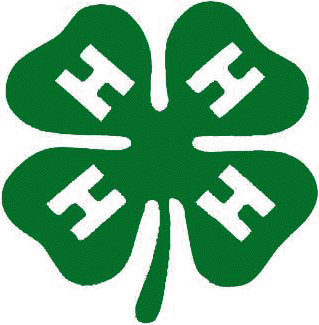 August 18 - 20, 2017Sponsorship FormBusiness: ________________	Contact Person: __________________Address: _________________	City, State, Zip: ___________________Phone:___________________	Email Address: ___________________Program Advertising: (Circle one location and one price.)					  Total: ____________   Paid by Check No. ___________Sponsorships:					  Total: ___________	  Paid by Check No. __________Please submit camera ready artwork to sd4hrodeoad@gmail.com or to the mailing address below no later than July 7, 2017.Questions Contact: Vickie (605)222-9517 or Teri (605)280-9420 or sd4hrodeoad@gmail.comThank You for helping make the 2017 State 4-H Rodeo Finals a Success!Please return this form by June 16, 2017 with payment to: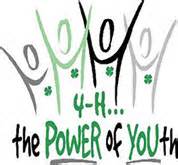 South Dakota 4-H Rodeo Finals, Inc.Attn: ProgramP.O. Box 1232 Pierre, SD 57501Ad LocationFull Page1/2 Page1/4 Page1/8 PageBack Cover$325 $225 Inside Front Cover$325 $225 Inside Back Cover$275 $175 Inside Pages$175 $100 $60 $45 Saddle Sponsor:$350 $700 Half SaddleFull SaddleChute Gate Sponsor:$350 Event Sponsor:$250 Buckle Sponsor:$100 